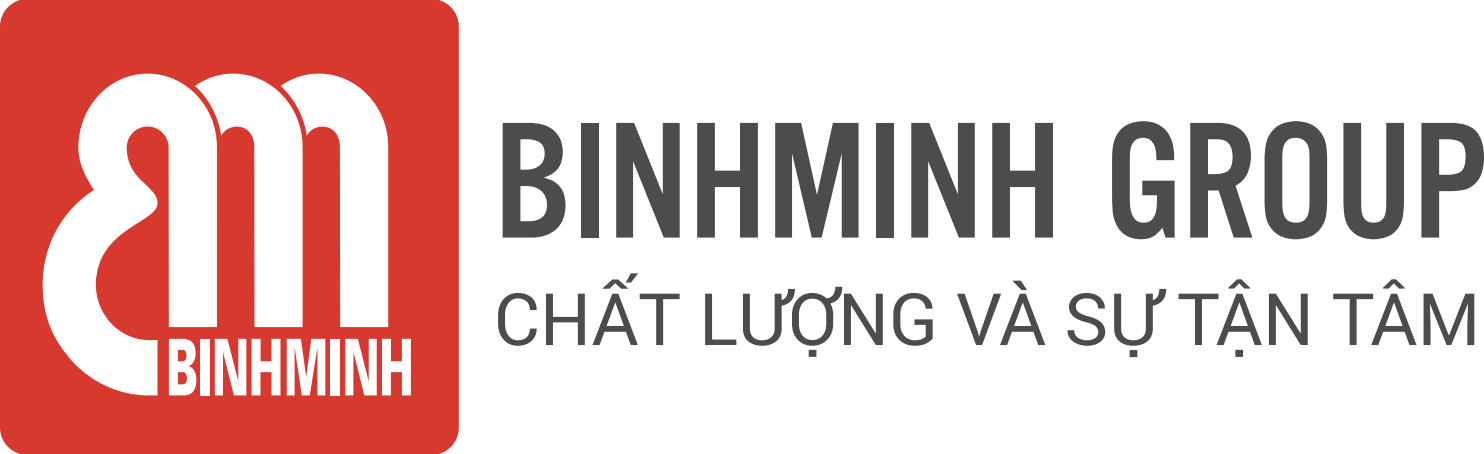 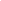 NỘI DUNG BÀI HỌC TUẦN 9 – LỚP 1(30/10/2023 – 03/11/2023)CHƯƠNG TRÌNH LÀM QUEN TIẾNG ANH VỚI GVNNCác ba/mẹ và các con học sinh thân mến, Các ba/mẹ vui lòng xem bảng dưới đây để theo dõi nội dung học tập tuần này của các con nhé!UNIT 1: MY SCHOOLSách: Explore Our World 1–  Student’s book (SB)          Explore Our World 1– Work book (WB)* Ghi chú:  Các con học thuộc từ vựng.Luyện nói từ vựng và cấu trúc.Khuyến khích các con viết từ mới mỗi từ 2 dòng ở nhà.Trân trọng cảm ơn sự quan tâm, tạo điều kiện của các Thầy/Cô và Quý Phụ huynh trong việc đồng hành cùng con vui học!TiếtNội dung bài  họcSách Bài tập(Work Book)17Student’s book - Trang 12I.  Vocabulary/ Từ vựngdraw (vẽ)II. Structure/ Cấu trúc câu- I have a pen. (Tôi có một chiếc bút mực)- I have some paper. (Tôi có một vài tờ giấy)- I have three green pencils. (Tôi có ba chiếc bút chì màu xanh)III.  Review/ Ôn tậppaper (tờ giấy) a pencil (một chiếc bút chì) a pen (một chiếc bút mực)Ôn tập lại các trang sách bài tập của Unit 1 18Student’s book - Trang 13I.  Vocabulary/ Từ vựnglike (thích)II. Structure/ Cấu trúc câu- Time for school! (Giờ học đến rồi!)- Let’s draw! (Cùng vẽ thôi!)III.  Review/ Ôn tập- crayons (những cây bút sáp) pens (những cây bút mực) pencils (những cây bút chì)- school (trường học) draw (vẽ)- two (hai) three (ba) four (bốn)Ôn tập lại các trang sách bài tập của Unit 1 